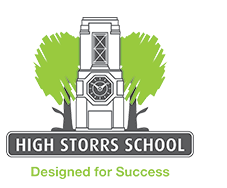 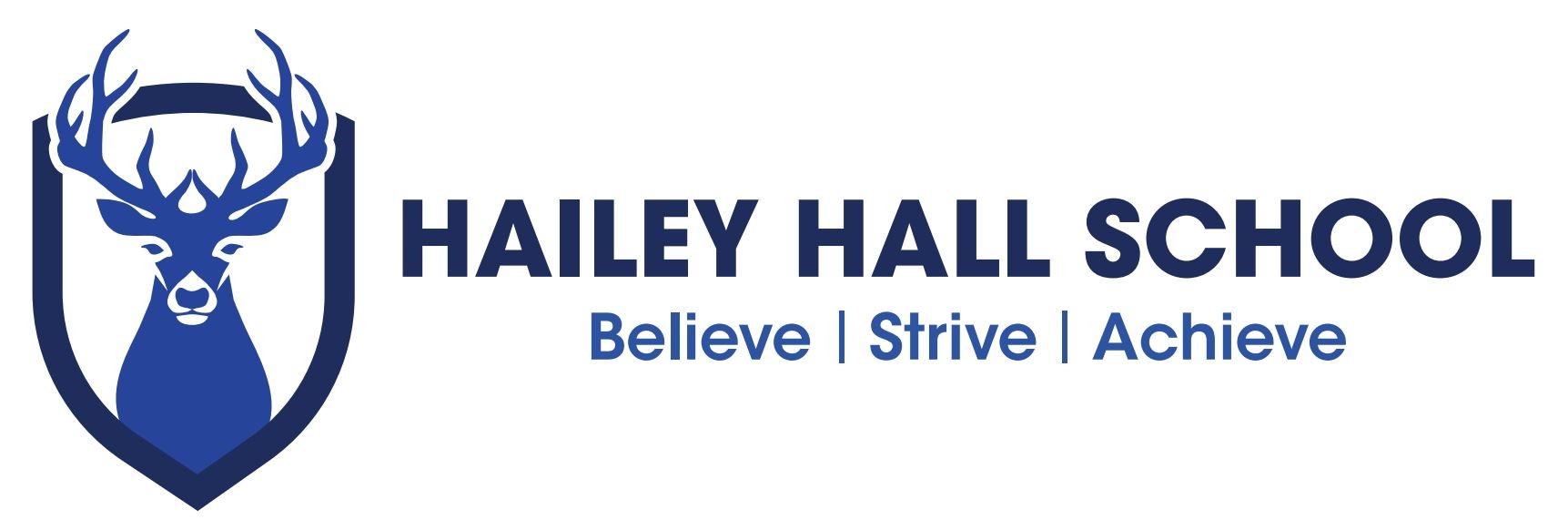 P H Y S I C S	R O U T E SS U B J E C T	P A T H W A Y SC A R E E R SMany careers directly related to physics require higher education - and sometimes postgraduate - qualifications in either physics or a related subject. They include:Astronomer Geophysicist Materials scientistMedical physicist Research scientist Teacher / LecturerThere are several careers where physics is useful or preferred although there may be other entry requirements too. They include:Acoustics engineer ArchitectArchitectural technologist AudiologistAutomotive engineer Broadcast engineer Building technician Civil     engineer Clinical engineerComputer service technician Dental technicianElectrical engineer ElectricianEnergy engineer Engineering technicianInvestment  analyst Materials   technician Medical physics technician MeteorologistMotor vehicle technician Operational researcher OptometristPatent attorney Quantity surveyor RadiographerSite  manager Software developer Sound technician Systems engineer Telecoms technicianS K I L L SStudying Physics can also help you develop wider skills such as:Accuracy Attention to detail Communication Data handlingICTLogical thinking Numeracy ObservationOrganising and planning PracticalProblem-solving Reasoning and analysis ResearchTeam   working Time managementWorking  independentlyThese skills are needed for many jobs at different levels and with a range of entry requirements. Here’s a selection:Accountant  Accounting technician Air traffic controller Care assistantCustomer service assistant Dental nurseFinancial Adviser Helpdesk adviser Insurance broker Legal executive Logistics managerManagement consultant Market researcher Medical receptionistMotor vehicle parts worker NursePolice officer PlumberRetail manager Sales manager Social worker SolicitorR O U T E SThere are different routes into many careers, including further education, higher education and apprenticeships.  There are higher and degree apprenticeships in sectors such as engineering, construction, health care and facilities management. These involve studying for university-level qualifications while you work and earn a salary.You may need other subjects alongside physics, particularly maths, English and sciences such as chemistry or biology.You may have a choice between studying GCSE Double Science (sometimes called 'Combined Science’ and equivalent to two GCSEs) or separate biology, chemistry and physics. Speak to your teachers and careers adviser about which might suit you best, particularly if you’re thinking about taking sciences at A-Level.